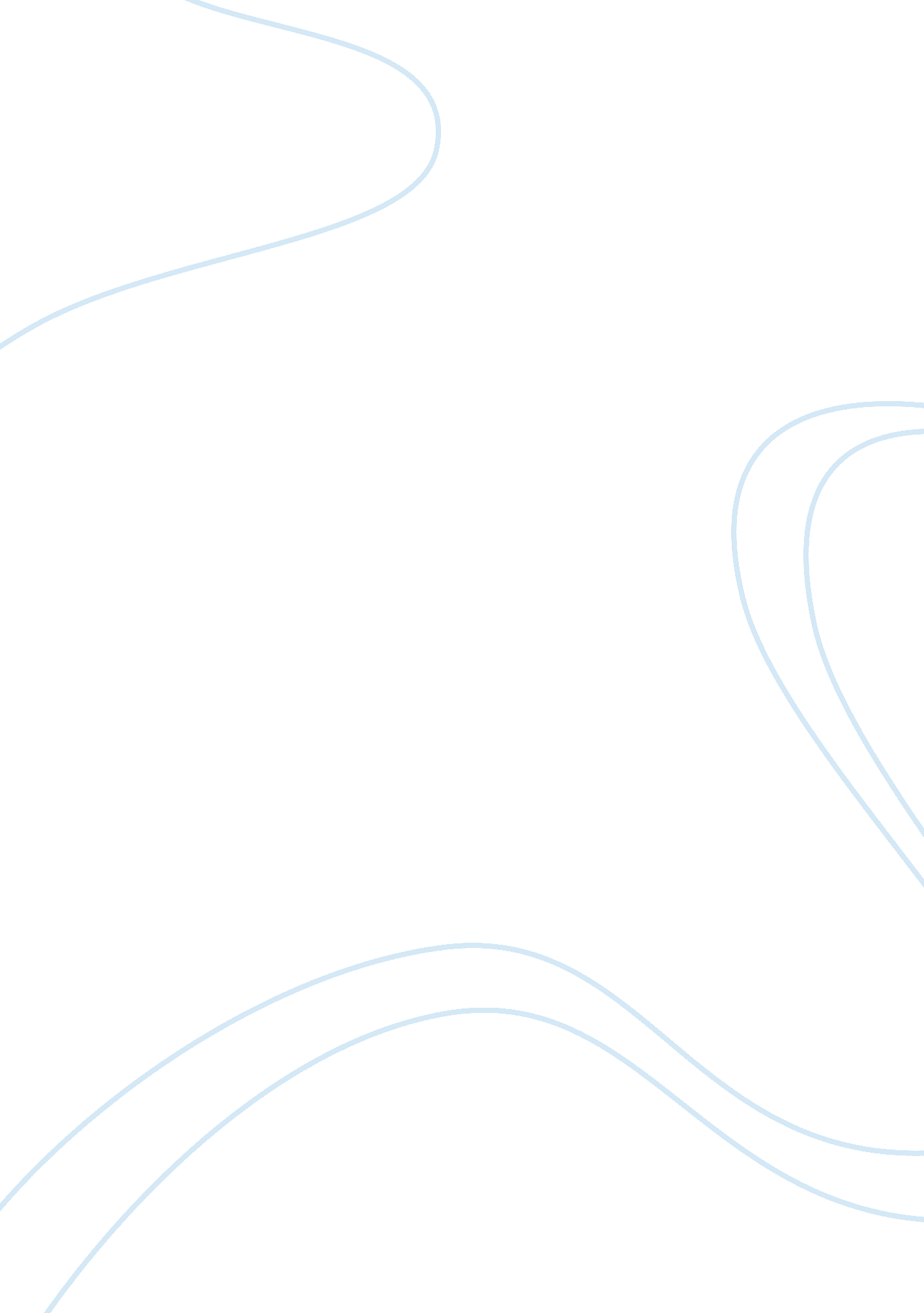 Reading and comprehension checkpoint essay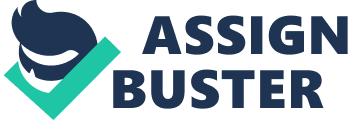 My approach on reading this selection was sitting down at the computer and hoping it was a good article that would keep my attention. My reading setting was at a desk in the living room at my house with the tv on in the background. I think my reading setting was very comfortable and not too crazy of a setting. To minimize distractions when it comes to reading for class I always make sure my son in bed, he causes quite a few distractions. To me the tv isn’t a real distraction I normally do okay with noise going on in the background unless it is my son who is into everything and trying to help me with my homework :-). With this article it did get me emotionally involved. I got very much into the article feeling that I was in a meeting watching a presentation. The reading purpose I used was reading for practical application, I found this article to be useful because of it explaining about presentations. In life you are going to have a presentation one time or another and being able to do it properly and keep my audiences’ attention. One vocabulary term is guru for the noun definition since it was used after management means a leader recognized in his or her field. The second vocabulary term is factoid and the definition for it is an unverified or inaccurate information that is presented in the press as a factual normally as the part of a publicity effort. The third vocabulary term is obscure the definition for it means that something that is not easily understood. 